                        Pradedamos mokėti pensijų kompensacijos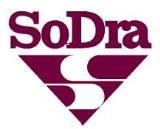 Šią savaitę gyventojai sulauks sprendimų dėl pensijų kompensacijų, o nuo lapkričio 25 d. iki gruodžio 20 d. bus išmokėta pirmoji kompensacijų dalis.Kompensuojamas šių rūšių pensijų sumažinimas 2010 ir 2011 metais: senatvės, išankstinės senatvės, netekto darbingumo, invalidumo.Kiekvienam asmeniui, kuriam priklauso kompensacija, „Lietuvos paštas“ pristatys „Sodros“ ženklu pažymėtą registruotą laišką su sprendimu apie tikslią kompensuojamą sumą ir jos išmokėjimo terminus. Už laiškų pristatymą gyventojams mokėti nereikia.Kartu su sprendimu voke bus ir unikalus kliento identifikavimo numeris. Prireikus, gyventojai su šiuo kodu galės gauti asmeninę informaciją apie pensijos skyrimą ir mokėjimą telefonu 1883 arba (8 5) 250 0883.Jei pašto darbuotojas neras kliento, jam bus paliktas pranešimas apie registruotą pašto siuntą, kurią galima atsiimti pašto skyriuje. Jei per 30 dienų vokas nebus įteiktas, visa siunta bus grąžinama į „Sodros“ teritorinį skyrių.Jeigu dėl kokių nors priežasčių sprendimas nepasieks adresato, jo nuorašą patogiu metu bus galima atsiimti bet kuriame „Sodros“ teritoriniame skyriuje pateikus asmens tapatybės dokumentą.Pinigai bus išmokėti (pristatyti) tokiu pačiu būdu, kokiu išmokama pensija – tai yra į banko sąskaitą, į namus arba mokėjimo įstaigą.Prašymų dėl kompensacijų apskaičiavimo ir išmokėjimo teikti nereikia. Nebent asmuo išvyko į užsienį arba pasibaigė jam mokėtos netekto darbingumo (invalidumo) pensijos skyrimo terminas. Tokiu atveju prašymą reikėtų pateikti artimiausiame „Sodros“ teritoriniame skyriuje.Šiemet bus išmokėta 20 proc. visos apskaičiuotos kompensuojamos sumos. Po 40 proc. sumos lygiomis dalimis bus išmokėta 2015 m. ir 2016 m. – kovo, birželio, rugsėjo ir gruodžio mėnesiais.Pavyzdžiui, jeigu apskaičiuota kompensuojamoji suma yra 1000 Lt, tai šiemet bus išmokėta 200 Lt, o 2015-2016 m. kovo, birželio, rugsėjo ir gruodžio mėnesiais – po 100 Lt.Primename, kad dirbusiems pensininkams pensijos buvo mažintos du kartus. Šiemet pradedamu kompensavimu kompensuojamas tik vienas sumažinimas (toks pats, kaip ir nedirbusiems pensininkams). Pensijos iki 650 Lt nebuvo mažintos.VSDFV Utenos skyrius